IT SERVICES FOR IIITB INFRASTRUCTURE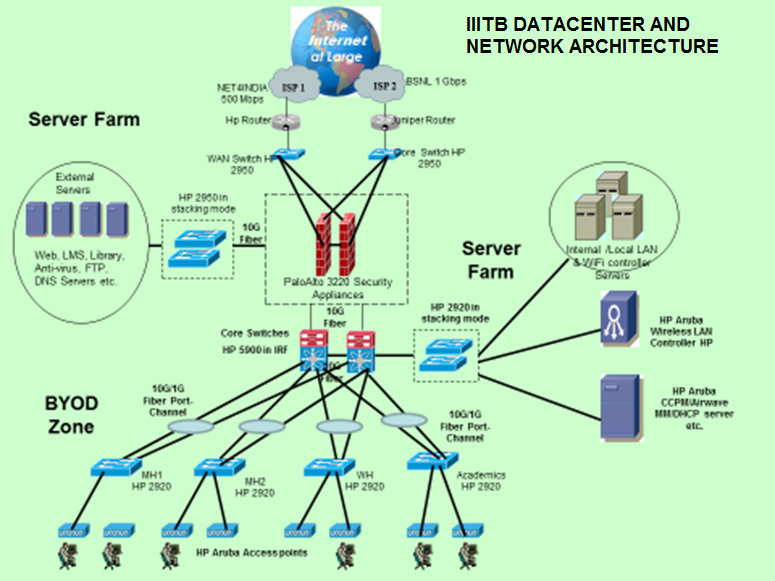 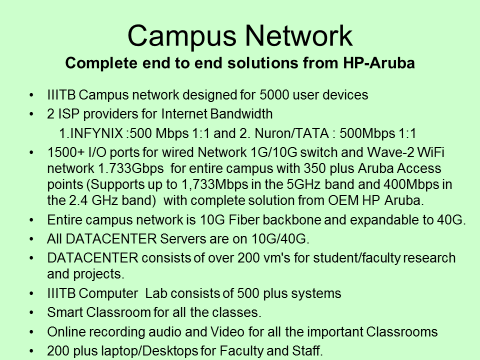 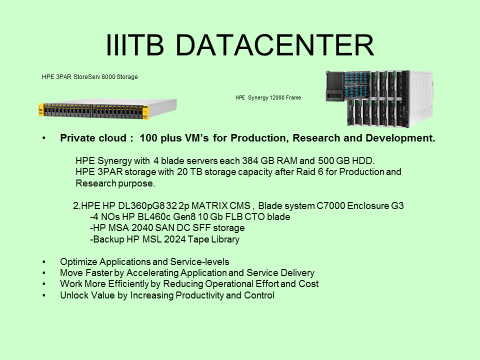 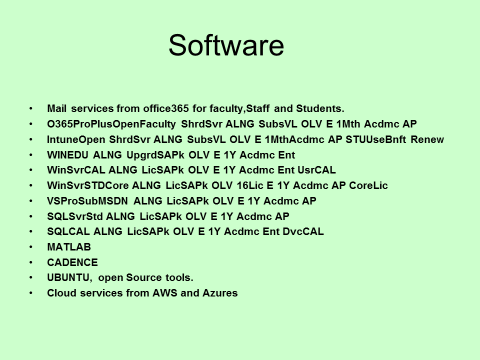 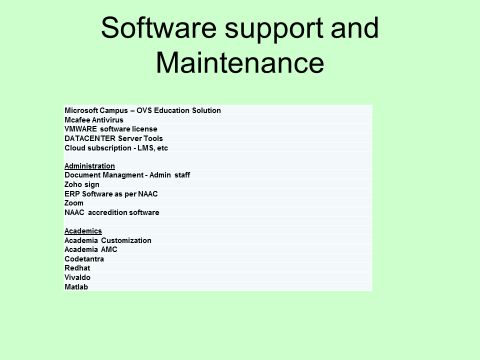 IIIT-B’s Requirement1. DATACENTER SUPPORT AND CAMPUS NETWORK SUPPORT2. Help Desk Support Services3. Vendor Management Services 1: DATACENTER SUPPORT AND CAMPUS NETWORK SUPPORT (1 DATACENTER + 1 L2 NETWORK 3 L1 Desktop Engineer = 5 on-site engineers at IIIT-B)Requirement: 1 DATACENTER administrator + 4 L1 & 2 NETWORK support on-site engineers at IIIT-B and with backend NOC support for 24/7 for the contract period of 12 months to provide the following services:To provide level 1 to  Level 3  support & maintain the  IIITB Infrastructure  with respect to all  the servers in the DATACENTER, VMWare servers,   SAN Storages, HPC servers, GPU servers, Backup all servers and critical data of clients,  Desktops Laptops, Printers, Networking equipment like Switches, Wireless routers etc. at the site.2. Basic support for Windows 10, Windows 11, Redhat Linux Desktop OS & Ubuntu OS for users. 3. Trouble shooting & Configuration of Applications like MS Office, Open Office, and Antivirus4. Trouble shooting of Specific Applications support like Matlabs, Cadence etc… with support from respective OEM vendor .5. Monitoring Palo Alto NEXT GEN Network Firewall for the campus & IP Filtering6. To raise indents for the faulty spares for the newly deployed hardware from respective OEM vendor7. Coordinating with vendors / internal team for hardware replacement (If any)8. Providing L1, L2 and L3 support for all the labs, Application servers, system servers and network services and devices in IIITB DATACENTER.9. Providing classroom Room IT support like Laptop/Desktop, projectors, audio systems, CCTV DATA footage for any incident requirements etc.…10. Providing IT support for all IIITB events like convocation, foundation, IT seminars and workshops.2. Help Desk Support Services and there responsibility.
• Troubleshooting of Desktops, Laptops, Printers, Switches, Routers & Firewall
• Troubleshooting of HP Blade Servers, Rackservers, Backup etc.
• Troubleshooting of HP Cloud System Matrix
• Installing and uninstalling of OS s’ like Windows, Linux, Redhat & Ubuntu OS in all Labs (Computing Labs, CEEMS, HIDES, research labs etc..)
• Hardware asset & report management• Support all the IIITB events 
3. Vendor Management Services
• Log and co-ordinate calls with vendors to resolve issues.
• Manage hardware/software maintenance contracts.
SUPPORT SERVICE SHOULD AIMS AT: 1. Ensuring support calls are adhered to at the time when support is needed
2. Identifying hardware & software problems and trouble shooting them.
3. All Hardware and Software problems will be intimated to the respective software team,    vendors or respective users in IIIT-B.4. Resolving the issue within the stipulated time with respect to L1 to L7 issues and also coordinating with respect venders for any other support.ANNEXURE I                               DATACENTER ASSETS DETAILSPOWER PC Configuration:  Vendor Support By: M.S.Balaji Mob:+91-9880975858 msbalaji@braingrid.inIBM Model –Power AC 922 8335 GTG Server Class, 20+ core Processor (Intel Xeon or IBM Power equivalent) YES Proposed 32 Ciores of IBM Power System Memory 256 / 512 GB LRDIMM DDR4 YES Proposed 256 GB of Memory Storage  Data: 3X 1.92 TB SSD RAID 0 OS: 1X 1.92 TB SSD YESOnly 2 bays are available. Hence proposed 2X 3.84 TB SSD. GPUs 4X / 6X NVIDIA Tesla V100, 16+GB Each YES (Proposed 4 GPUs with 32GB MemoryGPU TFLOPS 500+ YES Proposed 500Teraflops for 4 GPU. 125 Tflops for Nvink V100 for Deep Learning workloads GPU Memory 64+ / 96+ GB total system YES Proposed 64 GB Memory Tensor Cores 2,560 + YES Proposed 2560 Tensor Cores, 640 tensor cores per GPU  CUDA® Cores 20,480 + YES Proposed 5120 CUDA core. 5120CUDA cores per GPU CPU Server Class, 20+ core Processor (Intel Xeon or IBM Power equivalent) YES Proposed 32 Ciores of IBM Power System Memory 256 / 512 GB LRDIMM DDR4 YES Proposed 256 GB of Memory Network Dual 10GBASE-T (RJ45) YESComputer & Internet Assets DetailsANNEXURE IIARUBA NETWORK Assets & LICENSES 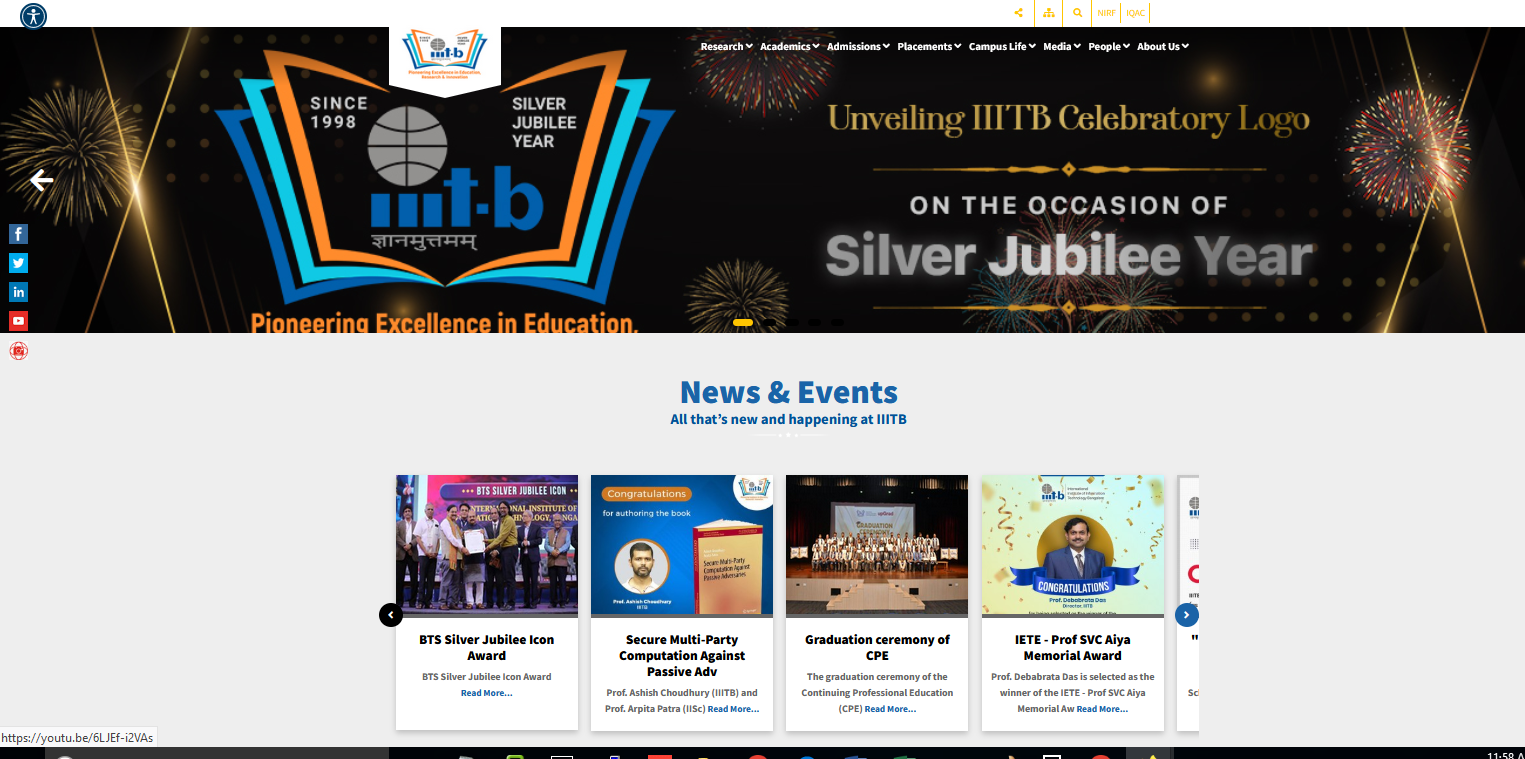 IT Support staff Duty Schedule IT Support staff Duty Schedule IT Support staff Duty Schedule IT Support staff Duty Schedule IT Support staff Duty Schedule IT Support staff Duty Schedule DateShift - 1 (L1 staff)L1/L2/L3 Staff General ShiftL1/L2/L3 Staff General Shift   L3 & L1 Shift - 2L1 Staff Shift - 3Time8 am  to  5 pm 9 to 6 pm 11 to 8 pm 1 pm to 10 pm 10 pm to 7 am Monday Tuesday Wednesday Tuesday FridaySaturday Sunday Server DetailsOS Owner Vendor Details PERIMETERHP RouterDatacenter HPJuniper Router Datacenter JuniperPrimary DNS -DatacenterInfynixSecondary Datacenter NuronPaloAlto Firewall  Datacenter V5TECHArub Wifi Controller - HA Datacenter 9th dimensionCore Switch - HA Datacenter HPDMZLibrary ServerRama IIITB DCPHYSICAL SERVERSRACK1HP C7000 Blade System Enclouser Esxi 5.5Murugan Archon Consulting Systems Pvt. Ltd.RACK 2HP Synergy with 4 Blades Esxi 6.7Murugan Archon Consulting Systems Pvt. Ltd.3Par Storage Archon Consulting Systems Pvt. Ltd.3par Service processor Archon Consulting Systems Pvt. Ltd.IBM Power AC922Redhat SridharBraingrid [Boston]RACK3HP Router Murugan Archon Consulting Systems Pvt. Ltd.Junifer Router Murugan Belongs to BSNL Palo Alto Murugan V5TECHCore Switch - Stack Murugan 9th dimensionAruba Controller - HA Murugan 9th dimensionSunfire Murugan OOWNet4india Mux Murugan Net4india Net4india WAN Switch Murugan 9th dimensionBSNL WAN Switch Murugan 9th dimensionRACK4Distrubtion Switch - 19th dimensionDistrubtion Switch - 29th dimensionDistrubtion Switch - 39th dimensionDistrubtion Switch - 49th dimensionDistrubtion Switch - 59th dimensionRACK4Supercomputer Prof.Malpaka RACK5Dell PowerEdge R710Windows 2012Prof. Prasanna OOWHP Proliant 380 G9Windows 2012Murugan Archon Consulting Systems Pvt. Ltd.Dell PowerEdge R430Ubuntu 18.04Jaya Nair OOWHP Apollo 2000 system Ubunut 18.04Prof.Brijesh Archon Consulting Systems Pvt. Ltd.HP Proliant 360 G7Windows 2012Murugan Archon Consulting Systems Pvt. Ltd.HP Proliant ML330 G6Windows 2012Prof. Srinath Archon Consulting Systems Pvt. Ltd.HP Workstation Z200Windows 2012Prof. Srinath Archon Consulting Systems Pvt. Ltd.HP Proliant ML330 G6Windows 2012Prof. Subjith Sen Archon Consulting Systems Pvt. Ltd.HP Proliant ML330 G6Windows 2012Prof. Subjith Sen Archon Consulting Systems Pvt. Ltd.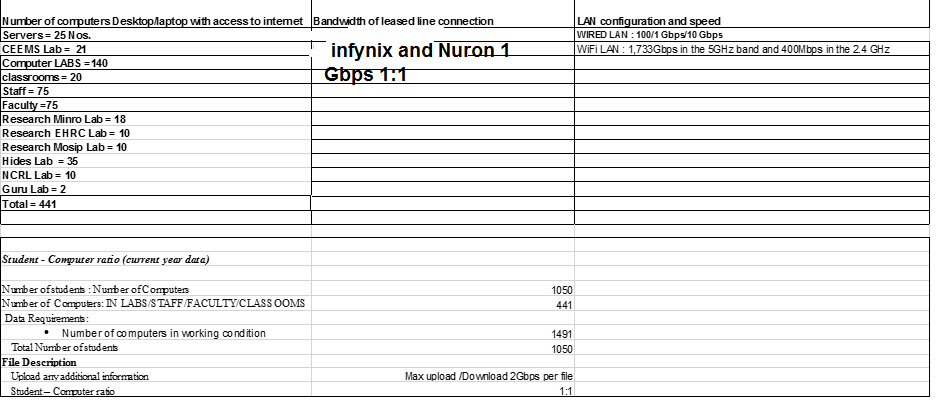 S. No.ProductProductExisting LicensesExisting LicensesGenerated DateGenerated DateGenerated DateL Expiry DateL Expiry DateL Expiry Date1AMP LicAMP Lic30030010-Sep-1610-Sep-1610-Sep-16NeverNeverNever2Aruba CPPM LicAruba CPPM Lic5000500014-Sep-1814-Sep-1814-Sep-18NeverNeverNever2Aruba Mobility Master LicAruba Mobility Master LicNoNoNoNoNoNoNoNo3Aruba Controller AP Capacity LicAruba Controller AP Capacity LicNoNoNoNoNoNoNoNo4Aruba Controller AP PEF LicAruba Controller AP PEF LicNoNoNoNoNoNoNoNo5Aruba Controller AP RF LicAruba Controller AP RF LicNoNoNoNoNoNoNoNo6Aruba Meridian Maps 1yr LicAruba Meridian Maps 1yr LicNoNoNoNoNoNoNoNo7Aruba Meridian Blue Dot Nav 1yr LicAruba Meridian Blue Dot Nav 1yr LicNoNoNoNoNoNoNoNo8Aruba Meridian White Label App 1yr LicAruba Meridian White Label App 1yr LicNoNoNoNoNoNoNoNo9Aruba Meridian Campaingns 1yr LicAruba Meridian Campaingns 1yr LicNoNoNoNoNoNoNoNoBuilding NameBuilding NameHub RoomHub RoomAP 203HAP 203HAP 305 AP 315AP 315AP 3652930F-8G PoE+2930F-8G PoE+Building NameBuilding NamePart No.Part No.JY693AJY693AJX936AJW797AJW797AJX966AJL258AJL258AInnovation CenterInnovation CenterLeft WingLeft WingLeft WingLeft WingLeft WingLeft WingLeft WingLeft WingLeft WingLeft WingInnovation CenterInnovation CenterGround FloorGround Floor44Innovation CenterInnovation Center1st Floor1st Floor44Innovation CenterInnovation Center2nd Floor2nd Floor44Innovation CenterInnovation Center3rd Floor3rd Floor44Innovation CenterInnovation Center4th Floor4th Floor44Academic Block AryabhataAcademic Block AryabhataGround Floor - IDF 1Ground Floor - IDF 15511Academic Block AryabhataAcademic Block AryabhataGround Floor - IDF 2Ground Floor - IDF 24411Academic Block AryabhataAcademic Block AryabhataGround Floor - IDF 3Ground Floor - IDF 36611Academic Block AryabhataAcademic Block Aryabhata1st Floor - IDF 51st Floor - IDF 56611Academic Block AryabhataAcademic Block Aryabhata1st Floor - IDF 61st Floor - IDF 68811Academic Block AryabhataAcademic Block Aryabhata1st Floor - Server Room1st Floor - Server Room8811Academic Block AryabhataAcademic Block Aryabhata2nd Floor - Room 3112nd Floor - Room 3114411Academic Block AryabhataAcademic Block Aryabhata2nd Floor - Room 3062nd Floor - Room 3067711Academic Block AryabhataAcademic Block Aryabhata2nd Floor - Room 3032nd Floor - Room 3035511Academic Block RamanujamAcademic Block RamanujamGround Floor - Ground Floor - 1313 2 2Academic Block RamanujamAcademic Block Ramanujam1st Floor - 1st Floor - 101055Academic Block RamanujamAcademic Block Ramanujam 2nd Floor 2nd Floor20 20 55Academic Block RamanujamAcademic Block Ramanujam 3rd floor and 4th & 5th floorAuditorium  3rd floor and 4th & 5th floorAuditorium 45 45 55Women's HostelWomen's HostelWH1WH1WH1WH1WH1WH1WH1WH1WH1WH1Women's HostelWomen's HostelGround FloorGround Floor6Women's HostelWomen's Hostel1st Floor1st Floor6 6 switches 6 switchesWomen's HostelWomen's Hostel2nd Floor2nd Floor6Women's HostelWomen's Hostel3rd Floor3rd Floor6Women's HostelWomen's Hostel4th Floor4th Floor6Boy's HostelBoy's HostelBasementBasement1 1 1Boy's HostelBoy's HostelGround FloorGround Floor44 1 1Boy's HostelBoy's Hostel1st Floor1st Floor1616 1 1Boy's HostelBoy's Hostel2nd Floor2nd Floor1717 1 1Boy's HostelBoy's Hostel3rd Floor3rd Floor2222 1 1Boy's HostelBoy's Hostel4th Floor4th Floor2222 1 1Boy's HostelBoy's Hostel5th Floor5th Floor2222 1 1Boy's HostelBoy's Hostel6th Floor6th Floor2222 1 1Boy's HostelBoy's Hostel7th Floor7th Floor2222 1 1On-site SpareOn-site Spare22 1 1TotalTotal223123323301010Grand TotalGrand Total424271380380000Server / Hub RoomServer / Hub Room